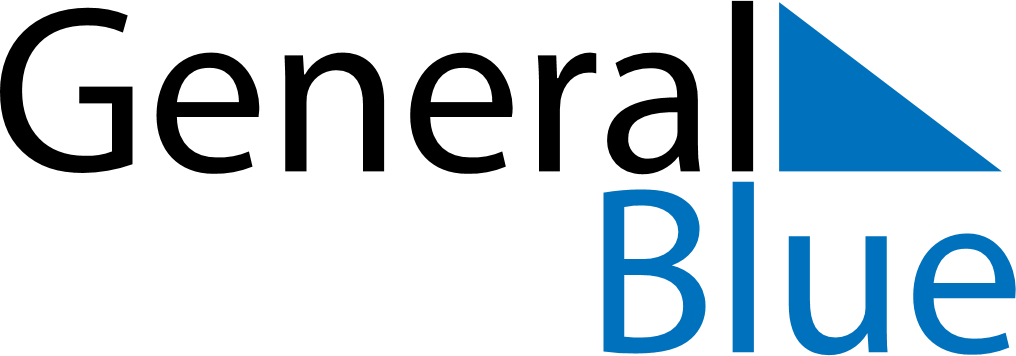 June 2024June 2024June 2024June 2024June 2024June 2024June 2024Ao Luek, Krabi, ThailandAo Luek, Krabi, ThailandAo Luek, Krabi, ThailandAo Luek, Krabi, ThailandAo Luek, Krabi, ThailandAo Luek, Krabi, ThailandAo Luek, Krabi, ThailandSundayMondayMondayTuesdayWednesdayThursdayFridaySaturday1Sunrise: 6:05 AMSunset: 6:40 PMDaylight: 12 hours and 34 minutes.23345678Sunrise: 6:05 AMSunset: 6:40 PMDaylight: 12 hours and 34 minutes.Sunrise: 6:05 AMSunset: 6:40 PMDaylight: 12 hours and 35 minutes.Sunrise: 6:05 AMSunset: 6:40 PMDaylight: 12 hours and 35 minutes.Sunrise: 6:05 AMSunset: 6:41 PMDaylight: 12 hours and 35 minutes.Sunrise: 6:05 AMSunset: 6:41 PMDaylight: 12 hours and 35 minutes.Sunrise: 6:06 AMSunset: 6:41 PMDaylight: 12 hours and 35 minutes.Sunrise: 6:06 AMSunset: 6:41 PMDaylight: 12 hours and 35 minutes.Sunrise: 6:06 AMSunset: 6:42 PMDaylight: 12 hours and 35 minutes.910101112131415Sunrise: 6:06 AMSunset: 6:42 PMDaylight: 12 hours and 35 minutes.Sunrise: 6:06 AMSunset: 6:42 PMDaylight: 12 hours and 36 minutes.Sunrise: 6:06 AMSunset: 6:42 PMDaylight: 12 hours and 36 minutes.Sunrise: 6:06 AMSunset: 6:42 PMDaylight: 12 hours and 36 minutes.Sunrise: 6:06 AMSunset: 6:43 PMDaylight: 12 hours and 36 minutes.Sunrise: 6:07 AMSunset: 6:43 PMDaylight: 12 hours and 36 minutes.Sunrise: 6:07 AMSunset: 6:43 PMDaylight: 12 hours and 36 minutes.Sunrise: 6:07 AMSunset: 6:43 PMDaylight: 12 hours and 36 minutes.1617171819202122Sunrise: 6:07 AMSunset: 6:44 PMDaylight: 12 hours and 36 minutes.Sunrise: 6:07 AMSunset: 6:44 PMDaylight: 12 hours and 36 minutes.Sunrise: 6:07 AMSunset: 6:44 PMDaylight: 12 hours and 36 minutes.Sunrise: 6:07 AMSunset: 6:44 PMDaylight: 12 hours and 36 minutes.Sunrise: 6:08 AMSunset: 6:44 PMDaylight: 12 hours and 36 minutes.Sunrise: 6:08 AMSunset: 6:45 PMDaylight: 12 hours and 36 minutes.Sunrise: 6:08 AMSunset: 6:45 PMDaylight: 12 hours and 36 minutes.Sunrise: 6:08 AMSunset: 6:45 PMDaylight: 12 hours and 36 minutes.2324242526272829Sunrise: 6:09 AMSunset: 6:45 PMDaylight: 12 hours and 36 minutes.Sunrise: 6:09 AMSunset: 6:45 PMDaylight: 12 hours and 36 minutes.Sunrise: 6:09 AMSunset: 6:45 PMDaylight: 12 hours and 36 minutes.Sunrise: 6:09 AMSunset: 6:46 PMDaylight: 12 hours and 36 minutes.Sunrise: 6:09 AMSunset: 6:46 PMDaylight: 12 hours and 36 minutes.Sunrise: 6:09 AMSunset: 6:46 PMDaylight: 12 hours and 36 minutes.Sunrise: 6:10 AMSunset: 6:46 PMDaylight: 12 hours and 36 minutes.Sunrise: 6:10 AMSunset: 6:46 PMDaylight: 12 hours and 36 minutes.30Sunrise: 6:10 AMSunset: 6:46 PMDaylight: 12 hours and 36 minutes.